Week beginning 1st June 2020This week in Maths we are going to focus on division. Below I am giving you 5 lessons/ideas for the week.MondayIntroduce the word division/dividing. Can they remember what they do when they divide? Go over that dividing is sharing a number equally. https://www.bbc.co.uk/bitesize/clips/z2frsg8 This is a video you may want to watch.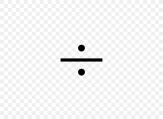 Show your child the divide sign and explain we will be using this this week. You can use practical resources to help you today if you need to or you might want to use a 100 square. Today I would like you to practise the dividing the numbers below between 2 groups. This means dividing the number by 2.Please feel free to challenge your child and give them your own numbers.Divide the below numbers by 2:12                 30                  14                  2422                 8                  40                  5016                 28                  34                  TuesdayGo over what you did yesterday and that dividing means sharing a number equally. Yesterday you shared numbers into groups of 2 and today I would like you to divide numbers into groups of 5. We will be dividing by 5.Please record your number sentence using the dividing sign. Remember you can use practical resources to help you or you might be able to use a 100 square and think of your multiples of 5. Please remember you are welcome to challenge yourself with your own numbers:15                  5                6020                 50              3035                 45              10WednesdayToday I would like you to divide numbers by 10. You can show your child that this is really easy by simply removing the 0 from the end or using a 100 square to jump and count your jumps. Challenge yourself by using numbers above 100. Remember to write out the full number sentence using a divide sign.50             30             60           90100            80              10          12020             40             30ThursdayFor today I am attaching a Division PowerPoint that you can work your way through.I am also attaching some division challenge cards that you can complete.Please remember to write out the full number sentence using the divide sign. FridayToday I would like you to use the dividing skills you have learnt this week to solve some problems.I am attaching some food word problems that involve division.They are differentiated and get harder as they go on so feel free to skip some or to stop when you feel your child isn’t able to work them out anymore. Write down your answers as a full division number sentence. Extra challenge:Could you make your own dividing board game to play? This could be like a snakes and ladders game or another game template you would like to use.Focus on dividing by 2, 5 and 10. 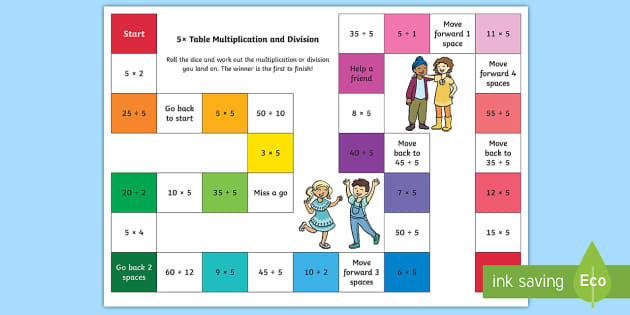 